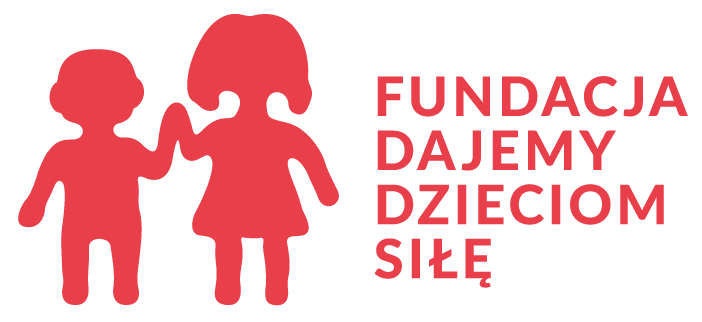 WNIOSEKO PRZYZNANIE PATRONATU HONOROWEGO FUNDACJI DAJEMY DZIECIOM SIŁĘPełna nazwa wydarzenia, przedsięwzięcia (książki, wystawy, projektu etc.)Czy książka, poradnik, publikacja posiada recenzję naukową? Proszę podać imię i nazwisko osoby odpowiedzialnej za sprawdzenie zgodności treści z aktualną wiedzą naukową.Termin i czas trwania Miejsce Opis działańPartnerzy lub współorganizatorzyInformacja na temat innych patronówPlanowane działania promocyjne związane z organizacją wydarzeniaOczekiwania względem Fundacji Dajemy Dzieciom SiłęCzy wnioskodawca wcześniej korzystał z patronatu FDDS? (jeśli tak, proszę podać, kiedy i czego dotyczył) Inne ważne informacje Dane osoby do kontaktu:Organizacja: .....................................................................................................................Imię i nazwisko: ...............................................................................................................Telefon: .............................................................................................................................E-mail: ..............................................................................................................................…………………………...../miejscowość, data/………………………………/podpis wnioskodawcy/